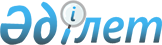 "Б" корпусы Кентау қалалық мәслихат аппаратының мемлекеттік әкімшілік қызметшілерінің қызметін бағалау әдістемесін бекіту туралыТүркістан облысы Кентау қалалық мәслихатының 2023 жылғы 16 мамырдағы № 20 шешiмi
      "Қазақстан Республикасының мемлекеттік қызметі туралы" Қазақстан Республикасы Заңының 33-бабы 5-тармағына, "Мемлекеттік әкімшілік қызметшілердің қызметін бағалаудың кейбір мәселелері туралы" Қазақстан Республикасы Мемлекеттік қызмет істері және сыбайлас жемқорлыққа қарсы іс-қимыл агенттігі төрағасының 2018 жылғы 16 қаңтардағы № 13 бұйрығына өзгерістер енгізу туралы" Қазақстан Республикасы Мемлекеттік қызмет істері агенттігі төрағасының 2023 жылғы 8 ақпандағы № 34 бұйрығына (Нормативтік құқықтық актілерді мемлекеттік тіркеу тізілімінде № 31890 болып тіркелген) сәйкес Кентау қалалық мәслихаты ШЕШТІ:
      1. Қоса беріліп отырған "Б" корпусы Кентау қалалық мәслихат аппаратының мемлекеттiк әкiмшiлiк қызметшiлерiнiң қызметiн бағалау әдiстемесi бекiтілсін.
      2. Осы шешім алғашқы ресми жарияланған күнінен кейін күнтізбелік он күн өткен соң қолданысқа енгізіледі. "Б" корпусы Кентау қалалық мәслихат аппаратының мемлекеттік әкімшілік қызметшілерінің қызметін бағалау әдістемесі 1-тарау. Жалпы ережелер
      1. Осы "Б" корпусы Кентау қалалық мәслихат аппаратының мемлекеттік әкімшілік қызметшілерінің қызметін бағалау әдістемесі (бұдан әрі – Әдістеме) "Қазақстан Республикасының мемлекеттік қызметі туралы" Қазақстан Республикасының Заңының 33-бабы 5-тармағына, Қазақстан Республикасы Мемлекеттік қызмет істері және сыбайлас жемқорлыққа қарсы іс-қимыл агенттігінің төрағасының 2018 жылғы 16 қаңтардағы № 13 (Нормативтік құқықтық актілерді мемлекеттік тіркеу тізілімінде № 16299 болып тіркелген) бұйрығымен бекітілген "Б" корпусы мемлекеттік әкімшілік қызметшілерінің қызметін бағалаудың үлгілік әдістемесіне (бұдан әрі – Үлгілік әдестеме) сәйкес әзірленді және "Б" корпусы Кентау қалалық мәслихат аппаратының мемлекеттік әкімшілік қызметшілерінің (бұдан әрі – "Б" корпусының қызметшілері) қызметін бағалау тәртібін айқындайды.
      2. Осы Әдістемеде пайдаланылатын негізгі ұғымдар:
      1) жоғары тұрған басшы – бағаланатын қызметшінің тікелей басшысы оған тікелей бағынысты болатын адам;
      2) тікелей басшы – мемлекеттік лауазымы бойынша жоғары тұрған, мемлекеттік қызметші өзінің лауазымдық нұсқаулығына сәйкес оған тікелей бағынысты болатын адам;
      3) бағалаушы адам – мемлекеттік орган қызметінің ерекшелігіне байланысты тікелей басшы және/немесе жоғары тұрған басшы, сондай-ақ 360 әдісімен бағалау кезінде бағаланатын адамның жұмыс ортасындағы адамдар тобы;
      4) құрылымдық бөлімшенің басшысы – Кентау қалалық мәслихат аппаратының басшысы, Е-2 санатындағы "Б" корпусының мемлекеттік әкімшілік қызметшісі;
      5) "Б" корпусының қызметшісі – құрылымдық бөлімшенің/мемлекеттік органның басшысын қоспағанда, "Б" корпусының мемлекеттік әкімшілік қызметін атқаратын адам;
      6) бағаланатын адам – құрылымдық бөлімшенің/мемлекеттік органның басшысы немесе "Б" корпусының қызметшісі;
      7) нысаналы мақсатты индикаторлар (бұдан әрі – НМИ) – құрылымдық бөлімшенің/ мемлекеттік органның басшысы үшін белгіленетін және мемлекеттік жоспарлау жүйесінің құжаттарына қол жеткізуге немесе мемлекеттік орган қызметінің тиімділігін арттыруға бағытталған көрсеткіштер;
      8) саралау әдісі – "Б" корпусы қызметшілерінің қызметін бағалау олардың функционалдық міндеттерді орындау сапасы, міндеттерді орындау мерзімдерін сақтау, бастамашылдық және дербестік, еңбек тәртібін сақтау, атқарылған жұмыстың көлемі мен күрделігі – бағалау параметрлеріне сәйкестік дәрежесін ескере отырып анықталатын бағалау әдісі;
      9) 360 әдісі – бағаланатын адамның жұмыс ортасынан адамдар тобын сұрау арқылы бағаланатын адамда талап етілетін құзыреттердің болуын анықтауға бағытталған бағалау әдісі;
      10) калибрлеу сессиялары – бағаланатын адамдардың қызметін бағалау нәтижелерін талқылау, ықтимал түзету және бекіту үшін бағалаушы адамдардың кездесулері;
      11) бағаланатын кезең – мемлекеттік қызметшінің жұмыс нәтижелерін бағалау кезеңі;
      ЗҚАИ-ның ескертпесі!

      12) тармақша 31.08.2023 дейін қолданыста болады - Түркістан облысы Кентау қалалық мәслихатының 08.08.2023 № 32.


      12) жеке жұмыс жоспары – "Б" корпусы қызметшісінің бағалау кезеңіне НМИ қарастырылған және тікелей басшысымен бірлесіп құрылатын, жоғары тұрған басшымен бекітілген құжат.
      Ескерту. 2-тармаққа өзгерістер енгізілді - Түркістан облысы Кентау қалалық мәслихатының 08.08.2023 № 32 (алғашқы ресми жарияланған күнінен бастап қолданысқа енгізіледі) шешiмiмен.


      3. "Б" корпусының мемлекеттік әкімшілік қызметшілерінің қызметін бағалау (бұдан әрі – бағалау) олардың жұмысының тиімділігі мен сапасын анықтау үшін персоналды басқару бойынша бірыңғай ақпараттық жүйе (бұдан әрі – ақпараттық жүйе) арқылы жүргізіледі. Бұл ретте техникалық мүмкіндік болмаған жағдайда бағалау қағаз тасымалдағышта немесе мемлекеттік органдарда жұмыс істейтін ақпараттық жүйелерде жүргізіледі.
      Бағалау бағаланатын адамның санатына байланысты НМИ қол жеткізу нәтижелері, саралау және 360 әдістері нәтижелерінің негізінде жүргізіледі.
      Автоматтандырылған бағалау жүйесі енгізілген мемлекеттік органдардың "Б" корпусы қызметшілерін бағалау осы мемлекеттік органдардың ішкі құжаттарында айқындалған ерекшеліктерді ескере отырып жүргізіледі.
      Ескерту. 3-тармақ жаңа редакцияда - Түркістан облысы Кентау қалалық мәслихатының 08.08.2023 № 32 (алғашқы ресми жарияланған күнінен бастап қолданысқа енгізіледі) шешiмiмен.


      4. НМИ қол жеткізу және саралау әдісі бойынша бағалау тоқсан қорытындысы бойынша – есепті тоқсаннан кейінгі айдың оныншы күнінен кешіктірілмей, 360 әдісі бойынша – есепті жылдан кейінгі айдың оныншы күнінен кешіктірілмей жүргізіледі.
      НМИ және саралау бойынша қорытынды баға "Б" корпусы қызметшісінің есепті тоқсандардағы орташа бағасынан құралады.
      5. Егер бағаланатын қызметшінің бағаланатын кезеңде нақты лауазымда болу мерзімі бір айдан кем болған жағдайда, оны бағалау жүргізілмейді. Егер бағаланатын қызметші бағалау жүргізу кезеңінде еңбек немесе әлеуметтік демалыста, еңбекке уақытша қабілетсіздігі кезеңінде, іссапарда, тағылымдамада, қайта даярлауда немесе біліктілігін арттыруда болған жағдайда қызметшіні НМИ қол жеткізу бойынша бағалау, саралау және/немесе 360 әдістері бойынша бағалау оның қатысуынсыз 4-тармақта белгіленген мерзімдерде жүргізіледі.
      ЗҚАИ-ның ескертпесі!

      Екінші абзац 31.08.2023 дейін қолданыста болады - Түркістан облысы Кентау қалалық мәслихатының 08.08.2023 № 32.


      Бұл ретте 2021 жылғы 1 шілдеден 2022 жылғы 31 желтоқсанға дейінгі жұмыс кезеңінде әлеуметтік демалыста болған, еңбекке уақытша жарамсыздығы кезінде болған "Б" корпусы қызметшілерінің қызметін бағалау осы Әдістеменің 6-тарауында белгіленген тәртіпте жүзеге асырылады.
      Ескерту. 5-тармақ жаңа редакцияда - Түркістан облысы Кентау қалалық мәслихатының 08.08.2023 № 32 (алғашқы ресми жарияланған күнінен бастап қолданысқа енгізіледі) шешiмiмен.


      6. Бағалау мерзімі аяқталғанға дейін мемлекеттік органнан жұмыстан шығарылған қызметшілерді бағалау олардың қатысуынсыз осы Әдістеменің 4-тармағының көрсетілген мерзімде жүргізіледі.
      7. Бағалау нәтижелері мынадай саралау бойынша қойылады: 
      "Функционалдық міндеттерін тиімді атқарады",
      "Функционалдық міндеттерін тиісті түрде атқарады",
      "Функционалдық міндеттерін қанағаттанарлық түрде атқарады",
      "Функционалдық міндеттерін қанағаттанарлықсыз түрде атқарады" (қанағаттанарлықсыз баға).
      "Функционалдық міндеттерін тиімді атқарады" нәтижесіне 4-тен 5 баллға дейін, "Функционалдық міндеттерін тиісті түрде атқарады" нәтижесіне 3-тен 3,99 баллға дейін, "Функционалдық міндеттерін қанағаттанарлық түрде атқарады" нәтижесіне 2-ден 2,99 баллға дейін, "Функционалдық міндеттерін қанағаттанарлықсыз түрде атқарады" нәтижесіне 0-ден 1,99 баллға дейінгі бағалар диапазоны сәйкес келеді.
      8. НМИ қол жеткізу нәтижелері мен саралау әдісі бойынша бағалау нәтижелері бонустарды төлеу, көтермелеу, оқыту, ротация, мемлекеттік лауазымда жоғарылату, төмендету немесе жұмыстан босату бойынша шешімдер қабылдауға негіз болып табылады.
      Ескерту. 8-тармақ жаңа редакцияда - Түркістан облысы Кентау қалалық мәслихатының 08.08.2023 № 32 (алғашқы ресми жарияланған күнінен бастап қолданысқа енгізіледі) шешiмiмен.


      9. 360 әдісі бойынша бағалау нәтижелері қызметшіні оқыту бойынша шешімдер қабылдау үшін негіз болып табылады.
      10. Бағалауды ұйымдастырушылық сүйемелдеуді персоналды басқару қызметіне жауапты маман немесе ол болмаған жағдайда міндеттерін атқару жүктелген маман соның ішінде ақпараттық жүйе арқылы қамтамасыз етеді.
      Бұл ретте персоналды басқару қызметіне жауапты маман ақпараттық жүйеде "Б" корпусының мемлекеттік әкімшілік қызметшісін мемлекеттік лауазымға тағайындауға және мемлекеттік лауазымнан босатуға құқығы бар лауазымды адам бекітетін бағалау кестесін құрастырады.
      11. Персоналды басқару қызметіне жауапты маман бағаланатын қызметшіні бағалау нәтижелерімен ол аяқталған соң екі жұмыс күні ішінде таныстыруды қамтамасыз етеді.
      Осы Әдістеменің 5-тармағының екінші бөлігінде көрсетілген қызметшілерді таныстыру тапсырылғаны туралы хабарламасы бар тапсырыс хатты және/немесе телефонограмманы және/немесе жеделхатты және/немесе ұялы байланыстың абоненттік нөмірі бойынша немесе электрондық мекенжай бойынша мәтіндік хабарды жіберу арқылы не хабарламаны немесе шақыруды тіркеуді қамтамасыз ететін өзге де байланыс құралдарын пайдалана отырып жүзеге асырылады.
      Ескерту. 11-тармақ жаңа редакцияда - Түркістан облысы Кентау қалалық мәслихатының 08.08.2023 № 32 (алғашқы ресми жарияланған күнінен бастап қолданысқа енгізіледі) шешiмiмен.


      12. Бағалау нәтижелерімен келіспеген жағдайда, қызметші бағалау нәтижелерімен танысқан күннен бастап бес жұмыс күні ішінде "Б" корпусының мемлекеттік әкімшілік қызметшісін мемлекеттік лауазымға тағайындауға және мемлекеттік лауазымнан босатуға құқығы бар лауазымды адамға калибрлеу сессиясын өткізу жөнінде еркін нысанда тиісті өтінішпен жүгінеді.
      13. Мемлекеттік қызметші калибрлеу сессиясының шешіміне Қазақстан Республикасының Әкімшілік рәсімдік-процестік кодекспен белгіленген тәртіпте шағымдана алады.
      14. Бағалаумен байланысты құжаттар бағалау аяқталған күннен бастап үш жыл ішінде персоналды басқару қызметіне жауапты маманда, сондай-ақ техникалық мүмкіндік болған кезде ақпараттық жүйеде сақталады.
      15. Бағалау нәтижелері қатаң жасырын ақпарат болып табылады және "Ақпаратқа қол жеткізу туралы" Қазақстан Республикасының Заңына сәйкес мемлекеттік орган осы ақпаратты ашуға міндетті жағдайларды қоспағанда, үшінші адамдарға жария етуге жатпайды.
      16. Бағалау рәсіміне байланысты келіспеушіліктерді барлық мүдделі адамдар мен тараптардың жәрдемдесуімен персоналды басқару қызметіне жауапты маман қарастырады.
      17. Бағалаушы адам мыналарға жауапты болады:
      1) мемлекеттік орган/құрылымдық бөлімше стратегиялық мақсаттары, мемлекеттік орган/құрылымдық бөлімше жұмысының есептік кезеңдегі жалпы нәтижесі жөнінде бағаланушы адамдардың назарына жеткізу;
      2) НМИ уақытылы қоюды, келісу мен бекітуді қамтамасыз ету;
      3) бағаланатын кезең ішінде НМИ орындау деңгейіне тұрақты мониторинг жүргізу және оларға қызметінің қорытынды бағасы мен конструктивті кері байланысты ұсыну; бағаланатын адамдардың функционалдық міндеттерін орындау дәрежесіне бағаланатын кезеңде тұрақты мониторинг жүргізу және оларға қызметкердің қызметінің қорытынды бағасы және конструктивті кері байланысты ұсыну;
      4) бағалау процесінде бағаланатын адамдарды бағалау бойынша даулы мәселелерді, олар туындаған жағдайда, калибрлік сессияларға және оларды шешуге қатысу.
      18. Бағаланатын адам мыналарға жауапты болады:
      1) олардың НМИ/қойылған міндеттерді орындау дәрежесіне жүйелі мониторинг жүргізу;
      2) 360 әдісі бойынша оның қызметін бағалау шеңберінде уақтылы өзін-өзі бағалауды жүргізу;
      3) қызметті бағалау нәтижелерін талқылау бойынша басшымен кездесулерге қатысу.
      19. Персоналды басқару қызметіне жауапты маман қамтамасыз етеді:
      1) коммуникациялық хабарламаларды дайындау, бағалау процесіне қатысушыларға консультация жүргізуді қосқанда, қызметті бағалау процесін ұйымдастыру мен сүйемелдеу;
      2) НМИ уақтылы талдау мен келісу;
      3) қажет болған жағдайда басшы мен қызметкердің кездесуіне қатысу, қызметті бағалау процесінің мәселелері бойынша консультация беру жолымен даулы мәселелерді шешуге көмектесу;
      4) калибрлеу сессияларына дайындық шеңберінде әр қызметкерге ақпарат дайындауды қоса алғанда, калибрлеу сессиясын өткізу;
      5) есепті кезең ішінде олардың қызметін бағалау шеңберінде қажетті құжаттарды толтыру толықтығы мен уақтылы орындалуын, қызметкерлердің қызметіне бағалау жүргізу шеңберінде қызметкерге тиісті хабарламалар жіберу, қажетті есептік жазбаларды жүргізу.
      20. Бағалау нәтижелері бағаланатын адамға, бағалаушы адамға, персоналды басқару қызметіне жауапты маманына және калибрлеу сессияларының қатысушыларына ғана белгілі болуы мүмкін. 2-тарау. Құрылымдық бөлімшенің/мемлекеттік органның басшысын НМИ қол жеткізуі бойынша бағалау тәртібі
      21. Құрылымдық бөлімше/мемлекеттік орган басшысының қызметін бағалау НМИ жетістіктерін бағалау әдісі негізінде жүзеге асырылады.
      22. НМИ-ді бағалаушы адам персоналды басқару қызметіне жауапты маманмен келісім бойынша Үлгілік әдістеменің 1-қосымшасына сәйкес нысан бойынша бағаланатын кезең басталғаннан кейін он жұмыс күні ішінде жасалатын құрылымдық бөлімше/мемлекеттік орган басшысының жеке жұмыс жоспарында белгіленеді.
      Қызметші бағалау кезеңі басталғаннан кейін тағайындалған жағдайда НМИ лауазымға тағайындалған күннен бастап он жұмыс күн ішінде белгіленеді.
      Бұл ретте, НМИ белгіленген (бекітілген) күннен бастап бес жұмыс күні ішінде персоналды басқару қызметіне жауапты маман жеке жұмыс жоспарының ақпараттық жүйеде (техникалық мүмкіндік болған жағдайда) орналастырылуын қамтамасыз етеді.
      Егер қызметшінің тағайындалған күнінен бастап бағалау кезеңінің соңына дейінгі мерзім үш айдан аз болса, аталған қызметшіге НМИ белгіленбейді.
      Құрылымдық бөлімше/мемлекеттік орган басшысының НМИ қол жеткізуін бағалауды бағалаушы адам осы Әдістеменің 4-тармағында белгіленген мерзімдерде жүргізеді.
      Бұл ретте, мәліметтердің шынайылығын қамтамасыз ету мақсатында персоналды басқару қызметіне жауапты маман стратегиялық жоспарлау мәселесін үйлестіретін құрылымдық бөлімшенің келісімімен (бар болған жағдайда) НМИ-дің нақты мәндеріне алдын ала есептеу жүргізеді және оны осы Әдістеменің 4-тармағына сәйкес бағалау мерзімінің соңғы күніне дейінгі бес жұмыс күннен кешіктірмейтін мерзімде ақпараттық жүйе арқылы (техникалық мүмкіндік болған жағдайда) бағалаушы адамға жолдайды.
      23. НМИ үштен беске дейінгі мөлшерде белгіленеді және бағаланатын кезеңнің соңына дейін бағаланатын адам қызметінің күтілетін нақты нәтижелерін көрсетуі тиіс.
      24. НМИ мақсатқа қол жеткізу өлшемінің сандық және сапалық индикаторларынан тұруы тиіс және:
      1) нақты (күтілетін оң өзгерістер көрсетіле отырып қол жеткізуге тиісті нәтиже анық белгіленеді);
      2) өлшемді (НМИ жетістіктерін өлшеу үшін нақты өлшемшарттар белгіленеді);
      3) қолжетімді (НМИ қолда бар ресурстарды, құзыреттер мен шектеулерді ескере отырып белгіленеді);
      4) уақытпен шектеулі (бағаланатын кезең ішінде НМИ қол жеткізу мерзімі белгіленеді) болуы;
      5) мемлекеттік жоспарлау жүйесінің құжаттарын, оның ішінде ұлттық жобаларды іске асыруға не мемлекеттік орган қызметінің тиімділігін арттыруға бағдарланған құжаттар.
      25. НМИ-ге өзгерістер енгізуге қол жеткізуге тікелей әсер ететін мемлекеттік органның функциялары мен құрылымы өзгерген жағдайда жүзеге асырылады.
      26. Ақпараттық жүйе немесе ол болмаған жағдайда персоналды басқару қызметіне жауапты маман құрылымдық бөлімшенің/мемлекеттік органның басшысын оған қатысты бағалауды өткізу туралы есепті тоқсаннан кейінгі айдың бесінші күнінен кешіктірмей хабардар етеді.
      27. Ақпараттық жүйемен немесе ол болмаған жағдайда персоналды басқару қызметіне жауапты маман ресімделген бағалау парағын бағалаушы адамға қарау үшін жолдайды.
      Ұсынылған материалдарды қарау қорытындылары бойынша бағалаушы адам Үлгілік әдістеменің 2-қосымшасына сәйкес нысан бойынша бағалау парағының тиісті бағанында (0-ден 5-ке дейін) баға қояды.
      Бағаларды қою кезінде бағалаушы адам Үлгілік әдістеменің 3-қосымшасына сәйкес нысан бойынша түйінді нысаналы индикаторды іске асыру пайызына қарай жол берілетін бағаны айқындау кестесін пайдаланады. 3-тарау. "Б" корпусының қызметшілерін саралау әдісімен бағалау тәртібі
      28. "Б" корпусының қызметшілерін бағалау саралау әдісі бойынша жүзеге асырылады.
      29. "Б" корпусының қызметшілерін саралау әдісі бойынша бағалауды құрылымдық бөлімшенің/мемлекеттік органның басшысы Үлгілік әдістеменің 4-қосымшасына сәйкес нысан бойынша мемлекеттік органда жұмыс істейтін ақпараттық жүйе арқылы (техникалық мүмкіндік болған жағдайда) жүзеге асырады. Бұл ретте техникалық мүмкіндік болмаған жағдайда бағалау қағаз тасымалдағышта жүргізіледі.
      30. Ақпараттық жүйе немесе ол болмаған жағдайда персоналды басқару қызметіне жауапты маман "Б" корпусының қызметшісін оған қатысты бағалау жүргізілетіні туралы есепті тоқсаннан кейінгі айдың оныншы күнінен кешіктірмей хабардар етеді.
      31. Ақпараттық жүйе арқылы немесе ол болмаған жағдайда персоналды басқару қызметіне жауапты маманмен бағалаушы адамға бағалау парағы жіберіледі.
      Бағалаушы адам Үлгілік әдістеменің 4-қосымшасына сәйкес нысан бойынша бағалау парағының тиісті бағанында баға (0-ден 5-ке дейін) қояды.
      Егер құрылымдық бөлімшенің "Б" корпусы қызметшілерінің саны елу адамнан асқан жағдайда, бағалауды бағалаушы адам айқындайтын адамдар да жүзеге асыра алады.
      32. "Б" корпусының қызметшілерін бағалау олардың бағаланатын кезеңде функционалдық міндеттерін орындау кезінде қол жеткізген нәтижелерінің деңгейі мен орындалған жұмыстың көлемі мен күрделілігі ескере отырып, мынадай параметрлер бойынша айқындалады:
      функционалдық міндеттерді орындау сапасы;
      тапсырмаларды орындау мерзімдерін сақтау;
      дербестік және бастамашылық;
      еңбек тәртібі. 4-тарау. 360 әдісі бойынша бағалау тәртіб
      33. 360 әдісі бойынша бағалау жылына бір рет ақпараттық жүйеде жасырын жүргізіледі. Бұл ретте техникалық мүмкіндік болмаған жағдайда бағалау қағаз тасымалдағышта жүргізіледі.
      Құрылымдық бөлімшелердің (мемлекеттік органның) басшылары үшін 360 әдісі бойынша бағалау Үлгілік әдістеменің 5-қосымшасына сәйкес нысан бойынша, "Б" корпусының қызметшілері үшін Үлгілік әдістеменің 6-қосымшасына сәйкес нысан бойынша жүргізіледі.
      34. 360 әдісімен бағалау кезінде бағаланатын адамдардың санаттарына байланысты мынадай құзыреттер бағаланады:
      құрылымдық бөлімшелердің басшылары үшін:
      қызметті басқару;
      тиімді коммуникацияларды құру;
      әдеп нормалары мен қағидаларын ұстану;
      өзгерістерді басқару;
      нәтижеге бағдарлану;
      дербестік және шешімдерді қабылдау дағдылары;
      топты басқару;
      көшбасшылық қасиеттер;
      ынтымақтастық;
      жеделділік;
      өзін-өзі дамыту;
      бастамшылдық;
      "Б" корпусының қызметшілері үшін:
      тиімді коммуникацияларды құру;
      әдеп нормалары мен қағидаларын ұстану;
      өзгерістерді басқару;
      нәтижеге бағдарлану;
      дербестік және шешімдерді қабылдау дағдылары;
      ынтымақтастық;
      жеделділік;
      өзін-өзі дамыту.
      35. Сауалнамаға қатысатын адамдардың саны әрбір бағаланатын адам үшін ақпараттық жүйемен немесе ол болмаған жағдайда персоналды басқару қызметіне жауапты маман дербес анықтайтын үш адамнан кем болмауы және жеті адамнан артық болмауы тиіс.
      Қызметшіні 360 әдісімен бағалауда оның өзін-өзі бағалауы көзделген. Бұл ретте қорытынды бағалауда өзін-өзі бағалау есепке алынбайды.
      Сауалнама алынатын адамдардың қатарына қосылады:
      1) тікелей басшы;
      2) бағалаушы адамға тікелей бағынатын "Б" корпусының қызметшісі;
      3) лауазымы бойынша бағаланушы адаммен бір деңгейде және олармен өзара тығыз жұмыс істейтін адамдар.
      36. Персоналды басқару қызметіне жауапты маман 360 әдісі бойынша бағалау процесін басқарады, жеке есептерді жасайды және Үлгілік Әдістеменің 7 және 8-қосымшаларына сәйкес нысандағы 360 бағалау нәтижелері бойынша кері байланыс ұсынуды ұйымдастырады.
      Персоналды басқару қызметіне жауапты маман біліктілігін арттыру семинарлары мен қайта даярлау курстары тақырыптарын қалыптастыру кезінде 360 әдісімен бағалау қорытындылары, оның ішінде қызметшінің ең аз анықталған құзыреттері ескеріледі. 5-тарау. Калибрлеу сессияларын өткізу және кері байланыс ұсыну тәртібі
      37. Бағалау процесіне бірыңғай көзқарасты келісу және сақтау мақсатында мемлекеттік органдар осы Әдістеменің 12-тармағында көзделген тәртіппен калибрлеу сессияларын өткізеді.
      38. "Б" корпусының мемлекеттік әкімшілік қызметшісін мемлекеттік лауазымға тағайындау және мемлекеттік лауазымнан босату құқығы бар лауазымды адам қызметшінің өтініші түскен уақыттан бастап үш жұмыс күн ішінде калибрлеу сессиясын өткізу туралы шешім қабылдайды және және оның құрамын бекітеді.
      39. Калибрлеу сессиясы қызметшінің өтініші түскен уақыттан бастап он жұмыс күн ішінде осы Әдістеменің 12-тармағында көзделген тәртіппен өткізіледі.
      40. Персоналды басқару қызметіне жауапты маман калибрлеу сессиясының қызметін ұйымдастырады.
      41. Калибрлеу сессиясында бағалаушы адам бағаланатын адамның жұмысын қысқаша сипаттайды және өз бағасына дәлел келтіреді.
      Калибрлеу сессиясының қатысушылары бағалаушы адамның бағасын қолдауы немесе бағалауға түзетулер енгізу үшін дәлелдер келтіруі мүмкін.
      Бағалауды түзетулер жоғарылау жағынан да, төмендеу жағынан да енгізілуі мүмкін.
      Қорытынды баға калибрлеу сессиясы қатысушыларының басым дауысымен қабылданады және тиісті хаттамамен рәсімделеді. Персоналды басқару қызметіне жауапты маман хаттамаға қол қойылған күннен бастап үш жұмыс күн ішінде оның ақпараттық жүйеге (техникалық мүмкіндік болған жағдайда) орналастырылуын қамтамасыз етеді.
      42. Калибрлеу сессиясының нәтижелері бойынша бағалаушы адам бағаланатын қызметшімен кездесу өткізеді және қорытынды бағалау нәтижесі туралы кері байланысты ұсынады.
      Кездесу кезінде мынадай мәселелер талқыланады:
      бағаланатын кезеңдегі жетістіктеріне шолу;
      машықтар мен құзыреттердің дамуына шолу;
      қызметкердің әлеуетін шолу және мансаптық мақсатын талқылау.
      Бағалаушы адам кездесу кезінде ашық және достық қалыптағы диалогты қамтамасыз етеді.
      ЗҚАИ-ның ескертпесі!

      6-тарау 31.08.2023 дейін қолданыста болады - Түркістан облысы Кентау қалалық мәслихатының 08.08.2023 № 32.

 6-тарау. 2021 жылғы 1 шілдеден 2022 жылғы 31 желтоқсанға дейінгі жұмыс кезеңінде әлеуметтік демалыста, еңбекке уақытша жарамсыздық кезінде болған "Б" корпусы мемлекеттік әкімшілік қызметшілерінің қызметін бағалаудың тәртібі
      Ескерту. Әдістеме 6-тараумен толықтырылды - Түркістан облысы Кентау қалалық мәслихатының 08.08.2023 № 32 (алғашқы ресми жарияланған күнінен бастап қолданысқа енгізіледі) шешiмiмен.
      43. НМИ бағалау кезеңі басталғаннан кейін 10 жұмыс күні ішінде "Б" корпусы әкімшілік мемлекеттік қызметшісінің жеке жұмыс жоспарында тікелей басшымен Үлгілік әдістеменің 9-қосымшасына сәйкес нысанда анықталады.
      44. Тиісті НМИ бар жеке жұмыс жоспарын жоғары тұрған басшы бекітеді.
      45. "Б" корпусы қызметшісінің тікелей басшысы мемлекеттік органның (жергілікті атқарушы органның) бірінші басшысы болған жағдайда жеке жұмыс жоспары осы лауазымды тұлғамен бекітіледі.
      46. НМИ:
      1) нақты (күтілетін оң өзгерістер көрсетіле отырып қол жеткізуге тиісті нәтиже анық белгіленеді);
      2) өлшемді (НМИ өлшеу үшін нақты критерийлер белгіленеді);
      3) қолжетімді (НМИ қолда бар ресурстарды, құзыреттер мен шектеулерді ескере отырып белгіленеді);
      4) уақытпен шектеулі (НМИ қол жеткізу мерзімі белгіленеді);
      5) мемлекеттік органның стратегиялық мақсатын, мәслихат төрағасының келісімін жүзеге асыруға бағытталған болуы тиіс.
      47. НМИ саны 5 құрайды. 1-параграф. НМИ жетістігін бағалау тәртібі
      48. Бағалауды өткізу үшін "Б" корпусы қызметшісінің тікелей басшысы Үлгілік әдістеменің 10-қосымшасына сәйкес нысанда НМИ бойынша бағалау парағын толтырады және оған қол қояды.
      49. Жеке жұмыс жоспарының жүзеге асырылуын бағалау жеке жұмыс жоспары құрылған жыл қорытындысы бойынша НМИ бағалау негізінде келесі тәртіпте жүзеге асырылады.
      НМИ барлығы орындалған жағдайда "Функционалдық міндеттерді тиімді орындайды" баға қойылады.
      НМИ санының 5-нен 4-і орындалған жағдайда "Функционалдық міндеттерді тиісті түрде орындайды" баға қойылады.
      НМИ санының 5-нен 3-і орындалған жағдайда "Функционалдық міндеттерін қанағаттанарлық орындайды" баға қойылады.
      НМИ санының 5-нен 3-тен азы орындалған жағдайда "Функционалдық міндеттерін қанағаттанарлықсыз орындайды" баға қойылады.
      НМИ-дің орындалуы жеке жоспарда қарастырылған барлық көрсеткіштердің толық орындалуын көздейді.
      50. Бағалау парағы тікелей басшымен толтырылғаннан кейін, ол жоғары тұрған басшының қарауына енгізіледі.
      51. "Б" корпусы қызметшісінің тікелей басшысы мемлекеттік органның бірінші басшысы болған жағдайда бағалау парағы оның қарауына енгізіледі.
      52. "Б" корпусы қызметшісінің бағалау парағын қарау қорытындысы бойынша жоғары тұрған басшымен келесі шешімдердің бірі қабылданады:
      1) бағалаумен келісу;
      2) түзетуге жіберу.
      53. Бағалау парағы НМИ қол жеткізуін дәлелдейтін фактілердің жеткіліксіздігі немесе дәйексіздігі болған жағдайда түзетуге жолданады.
      54. Бағалау парағын жоғары тұрған басшының қарауына қайта енгізу, оны түзетуге жолдағаннан кейін 2 жұмыс күнінен кешіктірілмей жүзеге асырылады.
      55. Жоғары тұрған басшымен бағалау парағына қол қойылғаннан кейін персоналды басқару қызметіне жауапты маман 2 жұмыс күнінен кешіктірмей оны Комиссияның қарауына ұсынады. 2-параграф. Бағалау нәтижелерін Комиссиямен қарау және бағалау нәтижесіне шағымдану
      56. Персоналды басқару қызметі Комиссия төрағасының келісімімен бағалауды өткізу кестесін қалыптастырады және бағалауды өткізуге дейін үш жұмыс күні аралығында бағалауды жүргізетін тұлғаларды бағалау жүргізу туралы хабарлайды.
      57. Комиссияның отырысы оның құрамының кем дегенде үштен екісі қатысқан жағдайда өкілетті болып есептеледі.
      58. Комиссияның төрағасын не мүшесін алмастыру комиссияны құру туралы бұйрыққа өзгертулер енгізу арқылы уәкілетті тұлғаның шешімі бойынша жүзеге асырылады.
      59. Комиссияның шешімі ашық дауыс беру арқылы қабылданады.
      60. Дауыс беру қорытындысы Комиссия мүшелерінің көпшілік дауысымен айқындалады. Дауыс саны тең болған жағдайда, бағалау жөніндегі комиссия төрағасының дауысы шешуші болып табылады.
      61. Комиссияның хатшысы персоналды басқару қызметінің міндеттерін атқару жүктелген бас маман болып табылады. Комиссияның хатшысы дауыс беруге қатыспайды.
      62. Персоналды басқару қызметінің міндеттерін атқару жүктелген бас маман Комиссия төрағасымен келісілген мерзімдерге Комиссия отырысының өткізілуін қамтамасыз етеді.
      63. Персоналды басқару қызметінің міндеттерін атқару жүктелген бас маман Комиссияның отырысына келесі құжаттарды ұсынады:
      1) толтырылған бағалау парақтарын;
      2) осы Әдістемесінің 11-қосымшасына сәйкес Комиссия отырысының хаттамасының (бұдан әрі – хаттама) жобасын.
      64. Комиссия бағалау нәтижелерін қарайды да келесі шешімдердің біреуін қабылдайды:
      1) бағалау нәтижелерін бекіту;
      2) бағалау нәтижелерін қайта қарау.
      65. Бағалау нәтижелерін қайта қарау туралы шешім қабылданған жағдайда Комиссия бағалау нәтижесін түзетіп, оны хаттаманың "Бағалау нәтижелері комиссиямен түзетілуі (бар болған жағдайда)" графасында көрсетіледі.
      66. Бағалаудың нәтижелері уәкілетті тұлғамен бекітіледі және хаттамада тіркеледі.
      67. Персоналды басқару қызметіне жауапты маман "Б" корпусының қызметшісін бағалау нәтижелерімен ол аяқталған соң екі жұмыс күні ішінде таныстырады.
      68. "Б" корпусының қызметшісін бағалау нәтижелерімен таныстыру оның тапсырылғаны туралы хабарламасы бар тапсырыс хатты және/немесе телефонограмманы және/немесе жеделхатты және/немесе ұялы байланыстың абоненттік нөмірі бойынша немесе электрондық мекенжай бойынша мәтіндік хабарды жіберу арқылы не хабарламаны немесе шақыруды тіркеуді қамтамасыз ететін өзге де байланыс құралдарын пайдалана отырып жүзеге асырылады.
      69. "Б" корпусы қызметшісінің Комиссия шешіміне шағымдануы мемлекеттік қызмет істері жөніндегі уәкілетті органда немесе оның аумақтық департаментінде шешім шыққан күннен бастап он жұмыс күні ішінде жүзеге асырылады. Шағымдарды қарау қорытындысы бойынша мемлекеттік қызмет істері жөніндегі уәкілетті орган келесі шешімдердің біреуін қабылдайды:
      1) мемлекеттік органға Комиссия шешімін жойып, "Б" корпусы қызметшісінің бағалау нәтижесін қайта қарау бойынша ұсыныс беру;
      2) "Б" корпусы қызметшісінің бағалау нәтижесін қайта қараусыз қалдыру.
      70. "Б" корпусы қызметшісі бағалау нәтижелеріне сот тәртібінде шағымдануға құқылы.
					© 2012. Қазақстан Республикасы Әділет министрлігінің «Қазақстан Республикасының Заңнама және құқықтық ақпарат институты» ШЖҚ РМК
				
      Кентау қалалық мәслихатының төрағасы

К.Елеусизов
Кентау қалалық
мәслихатының 2023 жылғы
16 мамырдағы № 20
шешімімен бекітілген